ທລຍ ກັບ ການແກ້ໄຂຄວາມທຸກຍາກດ້ານການສຶກສາ     ບ້ານ ຫ້ວຍທອງ ເປັນບ້ານທີ່ທຸກຍາກວ່າໝູ່ ໃນກຸ່ມບ້ານບວມຄູນ, ເມືອງປາກແຊງ, ແຂວງຫຼວງພະບາງ ເປັນບ້ານຊົນເຜົ່າກືມມຸ, ປະກອບມີພົນລະເມືອງ 479 ຄົນ, ຍິງ 237 ຄົນ, ມີ 76 ຄອບຄົວ. ບ້ານດັ່ງກ່າວຕັ້ງຢູ່ເຂດຫ່າງໄກສອກຫຼີກ ຫ່າງຈາກເທດສະບານເມືອງ ປະມານ 93 ກິໂລແມັດ. ເມື່ອເວົ້າເຖິງການສຶກສາ ພາຍໃນບ້ານນີ້ ກໍມີຄວາມຈໍາເປັນຫຼາຍ ເພາະເດັກໃນເກນອາຍຸເຂົ້າໂຮງຮຽນກໍມີຫລາຍ ແຕ່ໂຮງຮຽນພັດເກົ່າຊຸດໂຊມ, ມຸງຫລັງຄາສັງກະສີເກົ່າ, ອ້ອມຝາກະແຕະ, ບໍ່ມີປະຕູ  ຮອດລະດູຝົນປີໃດ ນ້ອງນ້ອຍນັກຮຽນບໍ່ສາມາດຮຽນໜັງສືໄດ້ ເມື່ອເຫັນຄວາມສໍາຄັນຂອງວຽກງານການສຶກສາ ແລະ ຈໍາເປັນຄືແນວນັ້ນ ສະນັ້ນ, ໃນປີ 2018 ລັດຖະບານຈຶ່ງໃຫ້ການສະໜັບສະໜູນທຶນໃນການກໍ່ສ້າງໂຮງຮຽນປະຖົມບ້ານ ຫ້ວຍທອງ ໂດຍຜ່ານກອງທຶນຫຼຸດຜ່ອນຄວາມທຸກຍາກ(ທລຍ) ການກໍ່ສ້າງໂຮງຮຽນປະຖົມດັ່ງກ່າວປະກອບມີ 2 ຫ້ອງຮຽນ, ຂະໜາດ 9 x 16 ເເມັດ, ຫ້ອງນ້ຳ 2 ຫ້ອງ, ໃນນັ້ນ ມີເຟີນີເຈີຄົບຊຸດເຊັ່ນ: ໂຕະ, ຕັ່ງ ຫ້ອງ ລະ 15 ຊຸດ, ໂຕະ, ຕັ່ງຄູ 1 ຊຸດ, ກະດານຫ້ອງລະ 2 ແຜ່ນ ພ້ອມທັງຕູ້ໃສ່ເອກະສານຫ້ອງລະ 1 ໜ່ວຍ. ການກໍ່ສ້າງໂຮງຮຽນປະຖົມດັ່ງກ່າວມີມູນຄ່າການກໍ່ສ້າງທັງໝົດ 261 ລ້ານກວ່າກີບ, ຊຸມຊົນປະກອບສ່ວນວັດສະດຸທ້ອງຖິ່ນ ແລະ ແຮງງານ ຄິດໄລ່ເປັນເງິນ 17.500.000 ກີບ. ການກໍ່ສ້າງໂຮງຮຽນປະຖົມດັ່ງກ່າວນີ້ ໄດ້ເລີ່ມກໍ່ສ້າງໃນວັນທີ 12 ມີນາ2018 ແລະ ໄດ້ສຳເລັດລົງໃນວັນທີ 4 ກໍລະກົດ 2018 ຜ່ານມາ ດ້ວຍຄວາມເອົາໃຈໃສ່ຂອງນັກວິຊາການ ທລຍ ແລະ ການມີສ່ວນຮ່ວມ ແລະ ຄວາມເປັນເຈົ້າການຂອງຊາວບ້ານທີ່ເລັ່ງໃສ່ການກໍ່ສ້າງໃຫ້ທ່ວງທັນກັບການເປີດສົກຮຽນໃໝ່ໃຫ້ແກ່ນ້ອງນ້ອຍນັກຮຽນບ້ານດັ່ງກ່າວ ປະກອບມີ ນັກຮຽນ ປ1: 26 ຄົນ, ຍິງ 11 ຄົນ, ປ2: 18 ຄົນ, ຍິງ 10 ຄົນ, ປ3: 17 ຄົນ, ຍິງ 7 ຄົນ, ປ4: 22 ຄົນ, ຍິງ 13 ຄົນ, ປ5: 19 ຄົນ, ຍິງ 13 ຄົນ ລວມທັງໝົດ 102 ຄົນ, ຍິງ 54 ຄົນ ໃນນັ້ນ ມີຄູ 5 ຄົນ, ຍິງ 1 ຄົນ.
ທ່ານ ຄໍາແພງ ສີສີຫວັນ ນາຍບ້ານຫ້ວຍທອງ ຕາງຫນ້າປະຊາຊົນ ແລະ ຄູອາຈານໄດ້ກ່າວວ່າ: “ພໍ່ແມ່ປະຊາຊົນບ້ານຂອງພວກເຮົາສຸດທີ່ດີໃຈ ທີ່ໄດ້ໂຮງຮຽນປະຖົມຫຼັງໃໝ່ ທີ່ຖາວອນ ຊຶ່ງໄດ້ເປີດນໍາໃຊ້ ໃນສົກຮຽນປີ 2019-2020 ນີ້ ນ້ອງນ້ອຍນັກຮຽນກໍຈະບໍ່ໄດ້ເປັນຫ່ວງເລື່ອງແດດ ເລື່ອງຝົນອີກແລ້ວ “ຂໍສະແດງຄວາມຂອບໃຈມາຍັງ ພັກ-ລັດ ກໍຄື ທລຍ ທີ່ຊອກແຫຼ່ງທຶນມາກໍ່ສ້າງໂຮງຮຽນຫລັງໃໝ່ໃຫ້ກັບບ້ານຂອງພວກເຮົາໃນຄັ້ງນີ້ ຖືວ່າໄດ້ສ້າງຄວາມສະດວກສະບາຍໄດ້ຫລາຍຂື້ນກວ່າເກົ່າ, ພາຍຫຼັງສໍາເລັດໂຄງການແລ້ວ ພາຍໃນບ້ານກໍໄດ້ຮັບການຝືກອົົົບຮົມກ່ຽວກັບວຽກງານປົກປັກຮັກສາຄຸ້ມຄອງນໍາໃຊ້ ພ້ອມທັງສ້າງລະບຽບໃນການຄຸ້ມຄອງນໍາໃຊ້ ແລະ ສ້າງຕັ້ງກອງທຶນບູລະນະສ້ອມແປງແບບຊຸມຊົນເປັນເຈົ້າການ. ນັບແຕ່ມື້ສໍາເລັດໂຄງການເປັນຕົ້ນມາຮອດປະຈຸບັນນີ້ ກອງທຶນບູລະນະສ້ອມແປງມີເງິນທ້ອນແລ້ວ 288,000 ກີບ ໂດຍເກັບເງິນ ຄອບຄົວລະ 12.000 ກີບ/ປີ ໃນນັ້ນ ເກັບແຕ່ 70 ຄອບຄົວ, ສ່ວນ 6 ຄອບຄົວທຸກຍາກທີ່ສຸດແມ່ນບໍ່ໄດ້ເກັບ. ມາຮອດປະຈຸບັນ ໂຮງຮຽນຫຼັງດັ່ງກ່າວ ຍັງນໍາໃຊ້ໄດ້ດີ ແລະ ມີການປົກປັກຮັກສາດ້ວຍຄວາມເອົາໃຈໃສ່ຕິດຕາມຈາກອໍານາດການປົກຄອງ,ທິມງານຂັ້ນບ້ານ,ຄູອາຈານ,ນ້ອງນ້ອຍນັກຮຽນໃນແຕ່ລະເດືອນ ຈິ່ງເຮັດໃຫ້ໂຄງການນີ້ ມີຄວາມສະອາດຈົບງາມ ອັນນີ້ມັນໄດ້ສະແດງໃຫ້ເຫັນເຖິງຄວາມເຂັ້ມແຂງ ຂອງຊຸມຊົນໃນການປົກປັກຮັກສາ ແລະ ໃນການຄຸ້ມຄອງນໍາໃຊ້ໂຄງການຍ່ອຍມີຄວາມຍືນຍົງ”.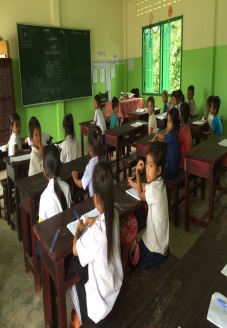 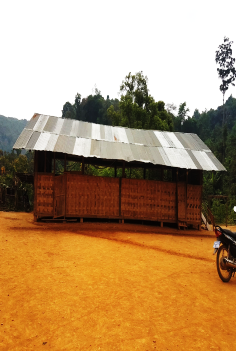 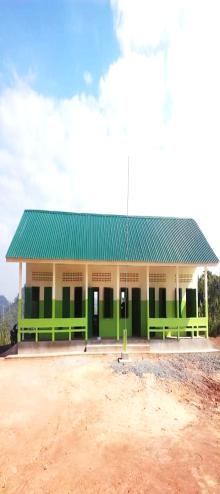 